Observation Evidence Sorting-Form A Professional Growth SystemStudent Services Growth RubricStudent Services Coordinator	School/DistrictDate (Month/Day/Year)	ObserverInformal Observation	Formal Observation1	2	3	4	5	1	2	3Domain I: Planning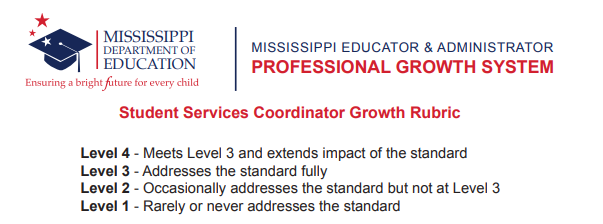 Evidence:Domain I: PlanningEvidence:Domain II: AssessmentEvidence:Domain III: InstructionEvidence:Domain III: InstructionEvidence:Domain IV: Learning EnvironmentEvidence:Domain V: Professional ResponsibilitiesEvidence:Domain V: Professional ResponsibilitiesEvidence:Domain V: Professional ResponsibilitiesEvidence: